About On Track SurveyOn Track is a large-scale survey designed to monitor the destination outcomes of Year 12 or equivalent completers and Yr 12 non-completers six months after leaving school. This information provides insights into post-school destinations and pathways, and highlights the diversity of pathways young people pursue after leaving secondary school. The On Track survey involves students from all Victorian school sectors.Data obtained through the On Track survey are used to publish post-school education, training and employment destinations. Those not studying or in part-time work are offered career pathway advice and assistance via a referral service. This report provides local level information on the post-school education, training and employment destinations of students who attended schools in this LGA, to support post compulsory education planning and to assist with youth support services. The report draws on data obtained through the 2019 On Track survey.Some data presented has not been released due to the small numbers of respondents. These data will either be presented as "np" (not published) or appear blank (in figures and charts) where the number of respondents are less than five.Data represented by gender will be displayed as male, female and All Total.  The All total figures will include students who identified as either male, female, undefined gender and incomplete responses.  Report results will be inclusive of all gender types.Other On Track ReportsIn addition to LGA reports, the following reports are produced annually from the On Track survey:Statewide reportThe On Track statewide snapshot provides an analysis of destinations of Year 12 or equivalent completers and Yr 12 non-completers across Victoria, six months after they leave school.School reportsOn Track destination data is provided to schools to assist in the development of curriculum options and careers advice for students, to assist them in achieving their post-school education and employment goals.On Track destination data of school leavers for each Victorian school are available for download in the Victorian Assessment Software System (VASS).The On Track statewide snapshot and LGA reports are available to the public on the On Track website.The On Track statewide snapshot and LGA reports are available to the public on the On Track  website: www.education.vic.gov.au/ontrackContact InformationIf you have any queries or would like more information about On Track data, please contact: ontrack.survey@edumail.vic.gov.au1. On Track survey response rates: school leavers in Melton (C)Consent to participate in the On Track surveys is required to enable the Department to contact school leavers. Consent is sought via a question on the students' Victorian Curriculum Assessment and Authority (VCAA) enrolment form completed when a student enrols in a senior secondary unit. Students who consent to participate in the survey are contacted six months after leaving school. Participation in the survey is voluntary and school leavers may opt-out of completing the survey when contacted.1.1 Participation of Year 12 or equivalent completers in the 2019 On Track surveyYear 12 or equivalent completers are defined as those who completed a Victorian Certificate of Education (VCE), International Baccalaureate (IB) or Victorian Certificate of Applied Learning (VCAL, Senior or Intermediate). The sample includes those who completed such qualifications in schools, or in TAFE institutions, or Adult and Community Education providers.Table 1: On Track survey participation, Year 12 or equivalent completers from Melton (C) who exited school in 2018Note: Participation rate = On Track respondents as a proportion of school leavers in cohort1.2 Participation of Yr 12 non-completers in the 2019 On Track surveyFor On Track, Yr 12 non-completers are defined as students who had registered their details with the VCAA by enrolling in an IB program or a VCE or VCAL unit, and who left school without completing one of the following certificates:  VCE, IB, VCAL Senior or VCAL Intermediate. In general, Yr 12 non-completers had been in Year 10, 11 or 12 when they left school. As such, the sample does not represent all Yr 12 non-completers from Victorian schools.Findings based on the Yr 12 non-completers' data should be treated with caution due to the relatively low response rate.Table 2: On Track participation, Yr 12 non-completers from Melton (C) who exited school in 2018Note: Participation rate = On Track respondents as a proportion of school leavers in cohort.* The Yr 12 non-completers response rate is affected by a number of factors:Yr 12 non-completers who had not attended school in 2018 or had returned to school in 2019 were out of scope of the survey but were included in the cohort file.A proportion of Yr 12 non-completers could not be contacted or had unusable or incorrect contact information.	2. Destinations of 2018 Year 12 or equivalent completers: Melton (C) and VictoriaTable 3: Destinations of Year 12 or equivalent completers who exited school in 2018, from Melton (C) and VictoriaNote: NILFET = Not in the labour force, employment or trainingTable 4: Destinations of Year 12 or equivalent completers six months after leaving school, Melton (C) and Victoria, 2015 to 2019Note: NILFET = Not in the labour force, employment or trainingTable 5: Post-school destinations of Year 12 or equivalent completers who exited school in 2018 from Melton (C), by certificate and study strandNote: NILFET = Not in the labour force, employment or trainingTable 6: Post-school destinations of Year 12 or equivalent completers who exited school in 2018 from Melton (C), by genderNote: NILFET = Not in the labour force, employment or trainingTable 7: Post-school destinations of Year 12 or equivalent completers who exited school in 2018 from Melton (C), by Socioeconomic Status (SES)Note: NILFET = Not in the labour force, employment or trainingTable 8: School destination results of Year 12 or equivalent completers who exited school in 2018 from Melton (C), by schoolNotes:
(1) School that did not meet the following publication rules were not published (np) in the table above:Schools with less than ten Year 12 or equivalent completers or less than ten survey respondents.Schools with less than 50% consent rate, less than 50% response rate or less than 20% of the Year 12 cohort participating in the survey.	(2) This table presents the count of Year 12 or equivalent completers who attended a school located within the specified LGA. Students who reside in the specified LGA but attended a school outside the LGA are not included in this table.(3) Not in Education and Training include Deferred, Employed, Looking for work and NILFET. NILFET = Not in the labour force, employment or training.2.1 Year 12 or equivalent completers in campus-based tertiary studyCampus-based tertiary education leads to the award of a certificate (level I through IV), diploma, advanced diploma, associate degree or bachelor degree. Study may be undertaken at a university, a TAFE institution or a private provider.Table 9: Year 12 or equivalent completers who were enrolled in campus based tertiary study in 2019 and who attended a school in Melton (C) in 2018Table 10: Main field of study of Year 12 or equivalent completers who were enrolled in campus-based study in 2019, Melton (C) and VictoriaNote: Year 12 or equivalent completers who deferred a place in a tertiary-level program are not included.Table 11: Labour force status of Year 12 or equivalent completers in campus-based tertiary study in 2019, Melton (C) and VictoriaNote: Year 12 or equivalent completers who deferred a place in a tertiary-level program are not included.2.2 Year 12 or equivalent completers in apprenticeships and traineeshipsTable 12: Proportion of Year 12 or equivalent completers in an apprenticeship or traineeship in 2019, by gender, Melton (C) and VictoriaTable 13: Occupation groups of Year 12 or equivalent completers in an apprenticeship or traineeship in 2019, Melton (C) and Victoria2.3 Year 12 or equivalent completers not continuing in education or trainingTable 14: Reasons for not continuing study: Year 12 or equivalent completers in Melton (C) not in education or training at the time of the survey, 2015 to 2019Note: Respondents may have agreed to more than one statement.Table 15: Likelihood of study in the next two years that would lead to a qualification, reported by Year 12 or equivalent completers not in education or training in 2019, Melton (C) and VictoriaTable 16: Main activity reported by Year 12 or equivalent completers Not in the Labour Force, Education or Training (NILFET) in 2019, Melton (C) and Victoria2.4 Year 12 or equivalent completers who deferred tertiary studyDeferred students are those who had been offered a place at university, TAFE or other tertiary institution, but had chosen to defer taking up the offer.Table 17: Proportion of Year 12 or equivalent completers who deferred tertiary study in Melton (C) and Victoria, 2015 to 2019Table 18: Reasons provided by Year 12 or equivalent completers for deferring tertiary study who exited school in 2018 from Melton (C) and VictoriaNote: Respondents may have agreed to more than one statement.Table 19: Destinations of Year 12 or equivalent completers who deferred tertiary study from Melton (C) and Victoria, 2017 to 2019Note: NILFET = Not in the labour force, employment or training.2.5 Year 12 or equivalent completers who were employedTable 20: Top 10 occupations in Victoria of Year 12 or equivalent completers who were employed at the time of the On Track survey, Melton (C) and Victoria, 2019Table 21: Average hours worked per week, Year 12 or equivalent completers who were employed at the time of the On Track survey, Melton (C) and Victoria, 2019Table 22: Preference to be working full time, Year 12 or equivalent completers who were employed part-time at the time of the On Track survey, Melton (C) and Victoria, 2019Note: Part-time employment = less than 35 hours per week3. Post-school destinations of Yr 12 non-completersTable 23: Post-school destinations of Yr 12 non-completers who exited school in 2018, Melton (C) and VictoriaNote: NILFET = Not in the labour force, employment or training.Table 24: Post-school destinations of Yr 12 non-completers in Melton (C) and Victoria, 2015 to 2019Note: NILFET = Not in the labour force, employment or training. The percentage of Yr 12 non-completers by post-school destination is sensitive to changes in respondent numbers and fluctuates year to year due to the small sample size in each cohort.Table 25: Reasons given by Yr 12 non-completers in 2018 for leaving school from Melton (C) and VictoriaTable 26: Factors that would have motivated Yr 12 non-completers to stay in school, Melton (C) and Victoria, 2015 to 2019 Note: Respondents may have agreed to more than one statement.Table 27: Year level studying when left school, Yr 12 non-completers in Melton (C) and Victoria, 2015 to 2019 Table 28: Reasons for not continuing education or training in 2019 for Yr 12 non-completers who exited school in 2018 from Melton (C) and VictoriaNote: Respondents may have agreed to more than one statement.Table 29: Top 5 occupations in Victoria of Yr 12 non-completers not in education or training in 2019 who were employed at the time of the On Track survey, Melton (C) and Victoria4. Career advice activities participated in while at schoolTable 30: Career advice activities participated in while at school, by 2018 school leavers in Melton (C) and VictoriaTable 31: Perceived usefulness of career advice received for students who exited in 2018 from Melton (C) and VictoriaTable 32: Follow-up action taken on career action plan by students who exited in 2018 from Melton (C) and VictoriaMalesFemalesTotalOn Track participationNumberNumberNumberSchool leavers in cohort387430818Consented to participate213279492Responded to survey116162278Participation rate (per cent)30.037.734.0MalesFemalesTotalOn Track participationNumberNumberNumberSchool leavers in cohort233167400Consented to participate8873161Responded to survey *222244Participation rate (per cent)9.413.211.0Melton (C)Melton (C)VictoriaVictoriaPost-school destinationNumberPer centNumberPer centIn further education or training22179.52019275.2	Bachelor degree15555.81453454.1	Certificates/Diplomas3612.9344312.8		Certificate I to IIInpnp6012.2		Certificate IV or higher3412.2284210.6	Apprentice/Trainee3010.822158.2		Apprenticeship196.816096.0		Traineeship114.06062.3Not continuing in further education or training5720.5665524.8	Employed4215.1527919.7		Employed full-time124.317746.6		Employed part-time3010.8350513.1	Looking for work145.011724.4	NILFETnpnp2040.8Unknownnp0.0Total respondents278100.026851100.0Bachelor degreeCertificates /
DiplomasApprentice /
TraineeEmployedLooking for workNILFETGeographyYearPer centPer centPer centPer centPer centPer centMelton (C)201545.320.88.817.96.21.0Melton (C)201643.719.08.621.66.3npMelton (C)201741.720.98.421.77.0npMelton (C)201857.017.67.414.32.6npMelton (C)201955.812.910.815.15.0npVictoria201553.216.37.517.04.91.0Victoria201654.214.68.117.74.50.9Victoria201753.812.98.119.54.61.0Victoria201854.912.18.119.84.30.8Victoria201954.112.88.219.74.40.8Bachelor degreeCertificates/ DiplomasApprentice / TraineeEmployedLooking for workNILFETUnknownStudy strandPer centPer centPer centPer centPer centPer centPer centVCE (non-VET)68.012.23.99.95.5npVCE VET44.412.520.818.1npVCAL20.032.044.0npBachelor degreeCertificates/ DiplomasApprentice / TraineeEmployedLooking for workNILFETUnknownGenderPer centPer centPer centPer centPer centPer centPer centFemales67.99.36.213.03.10.6Males38.818.117.218.17.8Bachelor degreeCertificates/ DiplomasApprentice/ TraineeEmployedLooking for workNILFETUnknownSES quartilePer centPer centPer centPer centPer centPer centPer centLowest48.215.112.217.36.5npLow-Medium60.413.210.412.3npMedium69.2npnpnpnpHighestnpnpIn Education and training - 2019In Education and Training -  2019In Education and Training -  2019Not in Education and Training -  2019School NameTotal Year 12 or equivalent completersTotal RespondentsBachelor EnrolledTAFE/ VET EnrolledApprentice/ TraineeTotal not in Education and TrainingNumberNumberPer centPer centPer centPer centCatholic Regional CollegenpnpnpnpnpnpGilson College712774.1npnpnpKurunjang Secondary College593125.829.0np32.3Lakeview Senior College2999268.510.97.613.0Melton Christian CollegenpnpnpnpnpnpSouthern Cross Grammar181163.6npnpnpStaughton College784341.914.011.632.6Total respondents in LGA697276Year 12 or equivalent completers in campus-based studyYear 12 or equivalent completers in campus-based studyInstitutionNumberPer centUNIVERSITY	Australian Catholic University158.3	Charles Sturt University	Deakin University137.2	Federation University (formerly Ballarat University)52.8	La Trobe University2413.3	Melbourne University2111.6	Monash University95.0	RMIT University4122.7	Swinburne Universitynpnp	Victoria University3619.9	Interstate Universities	Other UniversitiesnpnpTAFE / VET	Bendigo Regional Institute of TAFE	Box Hill Institute of TAFEnpnp	Chisholm Institute of TAFE	Federation Training (formerly Advance TAFE)	Federation Training (formerly Central Gippsland TAFE)	Federation University - TAFE Division (formerly Ballarat University - TAFE Division)	Gordon Institute	Goulburn Ovens Institute of TAFE	Holmesglen Institute	Kangan Batman Institute of TAFEnpnp	Melbourne University (TAFE Division/ILFR)	Melbourne Polytechnic	RMIT (TAFE Division)52.8	South West Institute of TAFE	Sunraysia Institute of TAFE	Swinburne (TAFE Division)npnp	Victoria University (TAFE Division)npnp	William Angliss Institute of TAFEnpnp	Wodonga Institute of TAFE	Other TAFETotal respondents in campus- based study181100.0Melton (C)Melton (C)VictoriaVictoriaField of studyNumberPer centNumberPer centAgriculture, environmental and related studies 2311.3Architecture and buildingnpnp5553.1Creative arts178.9220412.3Education147.39165.1Engineering and related technologies147.313947.8Food, hospitality and personal servicesnpnp2591.4General degreeHealth4121.5344119.2Information technology94.78464.7Management and commerce2111.0284015.8Mixed field programmes810.5Natural and physical sciences3116.2240313.4Other320.2Society and culture3719.4275915.4Total respondents in campus based study191100.017961100.0Employed
 full-timeEmployed
 part-timeLooking for workWaiting to start workNot looking for workGeographyPer centPer centPer centPer centPer centMelton (C)51.337.211.5Victoria1.358.027.71.211.8Melton (C)Melton (C)VictoriaVictoriaMalesFemalesMalesFemalesClassificationPer centPer centPer centPer centApprenticeship75.040.083.647.0Traineeship25.060.016.453.0Melton (C)Melton (C)VictoriaVictoriaOccupation groupNumberPer centNumberPer centAccounting, finance & management582.7Building & constructionnpnp51523.6Cleaningnpnp50.2Clerks, receptionists & secretaries914.2Computing & IT200.9Drivers & Transport70.3Electrical & electronics trades517.235016.1Engineering, science & the environment371.7Food, hospitality & tourismnpnp2059.4Gardening, farming & fishingnpnp853.9Government & defence190.9Health, fitness, hair & beautynpnp1758.0Labourers, factory & machine workersnpnp934.3Marketing & sales representatives100.5Media, the arts & printingnpnp221.0Metal & engineering tradesnpnp653.0Motor vehicle service & repairnpnp1366.2Sales assistants & storepersonsnpnp863.9Social, welfare & securitynpnp231.1Teaching, childcare & librarynpnp1336.1Other452.1Total — all occupation groups29100.02180100.0You wanted to start working / earning your own moneyYou just needed a break from studyYou never planned or intended to studyThe courses you were interested in were not available locallyYearPer centPer centPer centPer cent201578.359.025.316.9201681.156.833.824.3201773.959.426.120.3201876.957.738.519.2201969.259.023.117.9Melton (C)Melton (C)VictoriaVictoriaLikelihood of future studyNumberPer centNumberPer centExtremely likely1230.8152139.6Somewhat likely1846.2157541.0Not very likely512.842010.9Not at all likelynpnp1784.6Cannot say / refused1433.7Total respondents39100.03837100.0Melton (C)VictoriaMain ActivityPer centPer centHome duties/looking after children100.017.6Ill/unable to work13.2Study/training2.9Travel or holiday31.4Cannot say / refused6.4Other28.420152016201720182019GeographyPer centPer centPer centPer centPer centMelton (C)7.46.08.48.54.7Victoria9.19.710.210.09.6Melton (C)Melton (C)VictoriaVictoriaReason ProvidedNumberPer centNumberPer centYou just needed a break from study1184.6198180.7You wanted some other experiences, like travel, before continuing your education1076.9181173.7You wanted to start working / earning your own money1184.6206684.1You would have had to move away from homenp7.753721.9Total respondents132456Melton (C)Melton (C)Melton (C)VictoriaVictoriaVictoria201720182019201720182019Post-school DestinationPer centPer centPer centPer centPer centPer centEmployed full-time17.221.730.828.328.429.7Employed part-time51.743.553.854.956.655.2Looking for work31.021.715.412.311.011.7NILFET13.04.23.93.4Unknown0.30.10.1Melton (C)Melton (C)VictoriaVictoriaOccupationNumberPer centNumberPer centSales Assistantsnpnp61912.3Waitersnpnp58611.6Checkout operators & cashiersnpnp4769.4Kitchenhands npnp2975.9Counter hands at food outlets npnp2915.8Storepersonsnpnp2515.0Factory workers & packersnpnp1883.7Sport & Fitness npnp1883.7Bar Attendantsnpnp1442.9Teachers, tutors & teacher aidesnpnp1402.8All other occupations1434.1186837.0Total respondents41100.05048100.0Melton (C)Melton (C)VictoriaVictoriaAverage hours worked per weekNumberPer centNumberPer centLess than 5 hoursnpnp611.25 – 9 hoursnpnp2435.010 – 14 hours718.44218.615 – 19 hoursnpnp51910.620 – 24 hours718.471314.625 – 29 hoursnpnp54311.130 – 34 hoursnpnp65613.435 – 39 hoursnpnp71814.740 – 44 hours513.264513.245 – 49 hoursnpnp1503.1Greater than or equal to 50 hoursnpnp2154.4Total respondents38100.04884100.0Melton (C)Melton (C)VictoriaVictoriaPrefer to be working full-timeNumberPer centNumberPer centYes1862.1184457.0No620.7117536.3Cannot say517.22186.7Total respondents29100.03237100.0Melton (C)Melton (C)VictoriaVictoriaPost-school destinationNumberPer centNumberPer centIn further education or training2659.1114453.7	Bachelor degreenpnp281.3	Certificates/Diplomas1022.742019.7		Certificate I to IIInpnp23110.8		Certificate IV or higher715.91898.9	Apprentice/Trainee1534.169632.7		Apprenticeship1329.561128.7		Traineeshipnpnp854.0Not continuing in further education or training1840.998546.2	Employed1227.357026.8		Employed full-time511.41969.2		Employed part-time715.937417.6	Looking for work511.431614.8	NILFETnpnp994.6Unknownnp0.0Total respondents44100.02130100.0Bachelor degreeCertificates / DiplomasApprentice / TraineeEmployedLooking for workNILFETGeographyYearPer centPer centPer centPer centPer centPer centMelton (C)201525.036.130.6npnpMelton (C)201618.544.4np18.5npMelton (C)201727.322.722.7npnpMelton (C)2018npnpnpnpnpnpMelton (C)2019np22.734.127.311.4npVictoria20150.925.828.223.715.65.5Victoria20160.723.629.624.015.95.9Victoria20170.818.931.625.816.75.8Victoria20180.919.532.127.515.04.8Victoria20191.319.732.726.814.84.6Melton (C)VictoriaTypeReasonPer centPer centPush FactorAsked to leave/expelled/got in troublenp2.1Push FactorBullying/peer relationships problemsnp3.3Push FactorDid not like school/teachers/not interested in goingnp15.8Push FactorDid not want to repeat year level0.5Push FactorJust did not go/lazy0.6Push FactorNot coping well at school/failed/failing subjects/too hard15.46.4Push FactorSchool not for me/not good environment/not learningnp8.7Pull FactorDid not need school, enter or to finish for chosen pathway1.7Pull FactorFinished/finished VCALnp2.4Pull FactorGoing off to do something else0.6Pull FactorStudy elsewhere/TAFE/different coursenp5.3Pull FactorTravel/went overseas/movednp1.7Pull FactorWanted a break/wanted to take time off/do something else0.6Pull FactorWork reasons/career reasonsnp22.6Other ReasonFamily/personal reasonsnp5.1Other ReasonFinancial reasons0.8Other ReasonIll healthnp10.7Other ReasonOthernp2.9RefusedRefused 12.88.4Total100100The school had a wider range of subjectsThere were vocational programs or VET subjects in areas that interested youThere was more flexible scheduling of classesYou could have studied part-time while workingGeographyYearPer centPer centPer centPer centMelton (C)201555.158.063.856.5Melton (C)201657.742.342.350.0Melton (C)201759.172.759.140.9Melton (C)201871.450.064.364.3Melton (C)201953.856.453.848.7Victoria201547.547.946.850.5Victoria201648.546.247.950.6Victoria201747.445.647.049.5Victoria201848.148.548.051.1Victoria201947.946.546.549.2Year 9Year 10Year 11Year 12GeographyYearPer centPer centPer centPer centMelton (C)201518.137.544.4Melton (C)201618.540.740.7Melton (C)20179.140.950.0Melton (C)201866.733.3Melton (C)20192.32.354.540.9Victoria20151.615.748.334.4Victoria20161.515.448.634.6Victoria20171.216.844.937.1Victoria20181.117.147.234.6Victoria20190.914.747.736.6Melton (C)VictoriaReasonPer centPer centThe courses you were interested in were not available locally35.722.9You just needed a break from study50.053.0You never planned or intended to study14.327.5You wanted to start working / earning your own money78.677.3Melton (C)Melton (C)VictoriaVictoriaOccupationNumberPer centNumberPer centWaitersnpnp5710.8Checkout operators & cashiersnpnp529.8Sales assistantsnpnp478.9Kitchenhandsnpnp377.0Cooks275.1All other occupations545.531058.5Total working and not in education or training11100.0530100.0Melton (C)Melton (C)Year 12 or equivalent completersYr 12 non-completersCareer Advice ActivityPer centPer centIdentify careers that match your interests and abilities77.569.2Have a one-on-one talk with the school’s career advisor87.771.8Attend a talk from the school’s career advisor62.341.0Receive written material about career and study options78.361.5Search on-line for career options at school87.359.0Attend a Careers Expo organised by school73.248.7Attend a university information session organised by school70.741.0Attend a TAFE information session organised by school23.935.9Attend an employer presentation organised by school34.825.6Attend work experience or a workplace learning program84.187.2Prepare a career action plan63.051.3Melton (C)Melton (C)VictoriaVictoriaYear 12 or equivalent completersYr 12 non-completersYear 12 or equivalent completersYr 12 non-completersPerceived usefulness of career advice receivedPer centPer centPer centPer centVery useful35.115.426.917.6Somewhat useful47.843.651.543.8Not very useful11.623.114.620.3Not at all useful4.312.85.914.0Did not receive any advice / Cannot saynpnp1.14.3Total respondents (Number)2763926,5101,988Year 12 or equivalent completersYear 12 or equivalent completersYr 12 non-completersYr 12 non-completersNumberPer centNumberPer centTotal respondents276100.039100.0Prepared a career action plan while at school17463.02051.3(Of those who prepared a plan)  - Had a copy of this plan when they left school7442.5npnp(Of those that had a copy of their plan when they left school) -  Followed up on actions in their plan3952.7npnp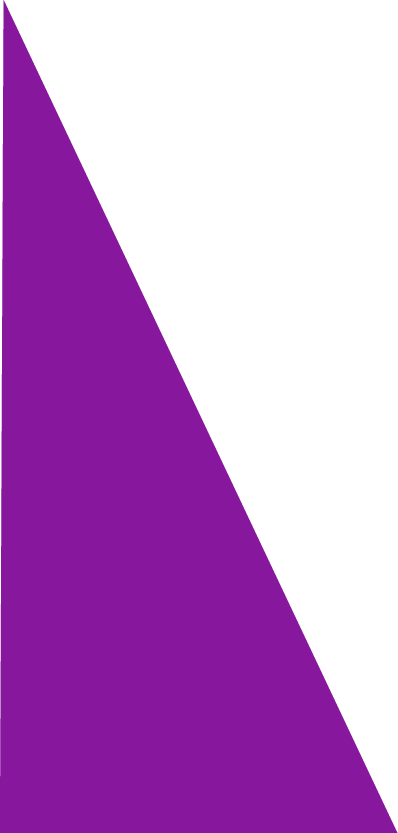 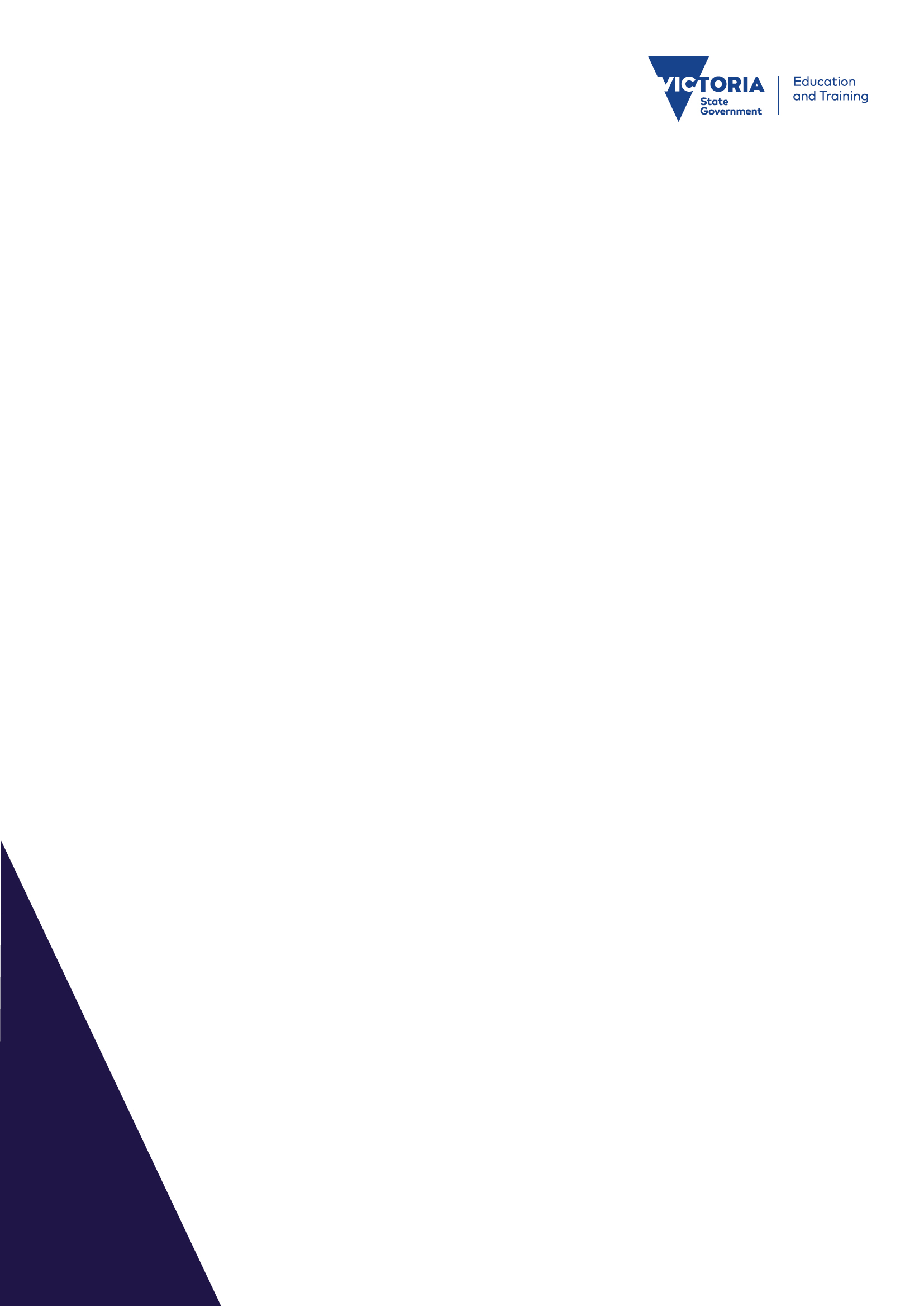 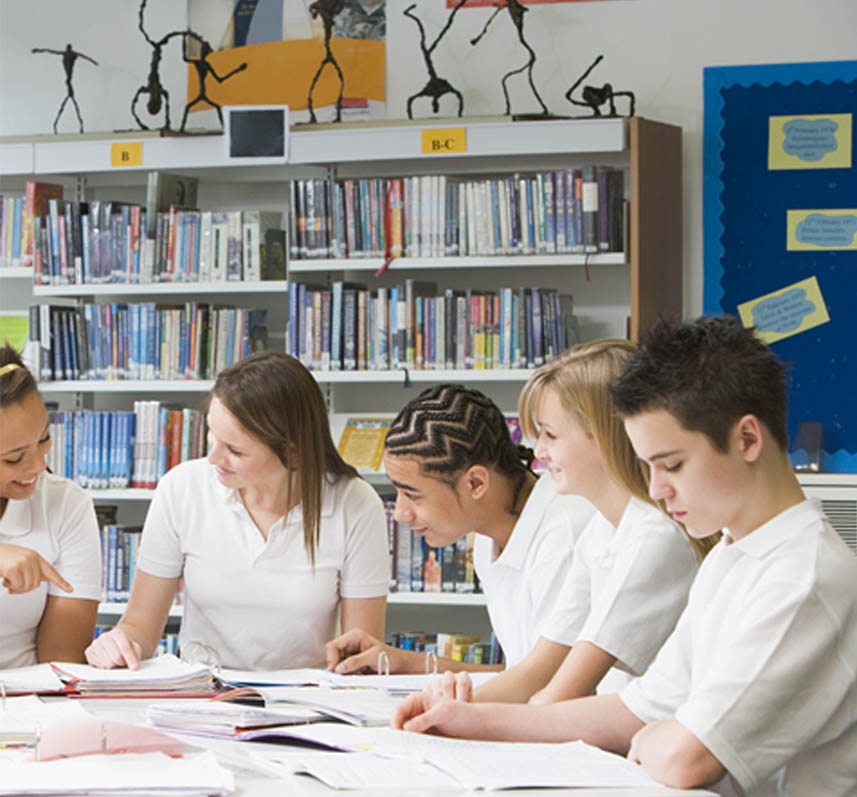 